		     	                       บันทึกข้อความส่วนราชการ                                                                                                                                 .ที่……………………………วันที่…………………………………………………….เรื่อง		ขออนุญาต	(  )  ค่าที่พักวิทยากร 	(  )  ค่าพาหนะ เรียน  	คณบดี/ผู้อำนวยการสำนัก/ผู้อำนวยการสถาบัน		ด้วย (หน่วยงาน )                                                                                             .มีความประสงค์จะดำเนินการ(ระบุกิจกรรม)                                                                                                                                                                               .ระหว่างวันที่                         .ถึงวันที่                        .  สถานที่จัด                                                                                              .ชึ่งการจัดกิจกรรมดังกล่าว  ต้องใช้เงินหมวดค่าใช้สอย เป็นค่า     (/ )  ค่าที่พักวิทยากร	จำนวน..........คน ๆ ละ..........ชม.  อัตรา วัน.ละ..............บาท    เป็นเงิน..... ......................บาท     (  )  ค่าพาหนะวิทยากร	จำนวน       .คน.                               	                                     เป็นเงิน                          .บาท         รวมเป็นเงินที่ขออนุมัติครั้งนี้                                                   .บาทโดยขออนุญาตใช้เงินประเภท  (  ) แผ่นดิน  (   )  บกศ.   (  ) กศ.บป.   (  ) บัณฑิต     (  )  เงินรับฝาก.......................................ในโครงการ                                                                                                                 .หน้า                                                          .รหัสกิจกรรม                                                                . หมวดรายจ่าย............................................................................................*พร้อมนี้ได้แนบโครงการและกำหนดการ	ลงชื่อ  .................................................  ผู้ขออนุญาต  เพื่อพิจารณา  จำนวน  1  ชุด		    (                                                           .) วันที่............./............./.............		 		                              ลงชื่อ  .................................................  หัวหน้าสำนักงาน/ผู้อำนวยการกอง                                                                                                     (                                                          .) วันที่............./............./.............	เรียน	คณบดี/ผู้อำนวยการสำนัก/ผู้อำนวยการสถาบัน		ความเห็นของกลุ่มงานการเงินและบัญชี............................................................................................................			ลงชื่อ.................................................เจ้าหน้าที่การเงิน 	                    วันที่.........../........../..........			ลงชื่อ.................................................หัวหน้างานการเงินและบัญชี         วันที่.........../........../..........เห็นควรอนุมัติในวงเงิน                             .บาท   (                                                                                                                       .)                                  ลงชื่อ...............................................................ผู้อำนวยการกองกลาง  วันที่........../........../..........	อนุมัติ เป็นเงิน                        .บาท  (                                                                                                                            .)ลงชื่อ  ................................................. คณบดี/ผู้อำนวยการสำนัก/ผู้อำนวยการสถาบัน                                                     (........................................................)                                                           วันที่   ............../............../.............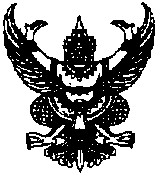 